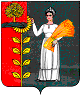 Администрация сельского поселения Талицкий сельсовет Добринского муниципального муниципального района Липецкой области Российской ФедерацииПОСТАНОВЛЕНИЕ11.04.2019                             с. Талицкий Чамлык                                № 36Об утверждении перечня мест на территории сельского поселенияТалицкий сельсовет, в которых не допускается нахождение детей, недостигших восемнадцатилетнего возраста, и нахождение в которыхпричиняет вред их здоровью, физическому, интеллектуальному,психическому, духовному и нравственному развитию; перечня общественных мест на территории сельского поселения Талицкий сельсовет, в которых, не допускается нахождение детей, не достигших шестнадцатилетнего возраста, в ночное время без сопровожденияродителей (иных законных представителей) или лиц,осуществляющих мероприятия с участием детей        Рассмотрев Представление Прокуратуры Добринского района № 20-96в-2019г. "Об устранении нарушений законодательства о защите детей от информации, причиняющей вред их здоровью и развитию", в соответствии с Федеральным законом от 24.06.1999 N 120-ФЗ "Об основах системы профилактики безнадзорности и правонарушений", законом Липецкой области от 22.08.2007г. № 87-ОЗ « О профилактике безнадзорности и правонарушений несовершеннолетних в Липецкой области», Уставом сельского поселения Талицкий сельсовет, на основании заключения Экспертной комиссии для оценки предложений об определении мест на территории сельского поселения Талицкий сельсовет Добринского муниципального района, нахождение в которых может причинить вред здоровью детей их физическому, интеллектуальному, психическому, духовному и нравственному развитию,  общественных мест, в которых в ночное время не допускается нахождение детей без сопровождения родителей (лиц, их заменяющих), а также лиц, осуществляющих мероприятия с участием детей, № 1 от 11.04.2019 года, руководствуясь Уставом сельского поселения, Талицкий сельсовет, администрация сельского поселения Талицкий сельсоветПОСТАНОВЛЯЕТ: Утвердить прилагаемые: Перечень мест на территории сельского поселения Талицкий сельсовет, в которых не допускается нахождение детей, не достигших восемнадцатилетнего возраста, и нахождение в которых, причиняет вред их здоровью, физическому, интеллектуальному, психическому, духовному и нравственному развитию, согласно приложению 1; Перечень общественных мест на территории сельского поселения Талицкий сельсовет, в которых, не допускается нахождение детей, не достигших шестнадцатилетнего возраста, в ночное время без сопровождения родителей (иных законных представителей) или лиц, осуществляющих мероприятия с участием детей, согласно приложению 2; Не допускается нахождение детей, не достигших шестнадцатилетнего возраста, в ночное время с 22 до 6 часов местного времени, а в летнее время с 1 июня по 31 августа с 23 до 6 часов местного времени, в общественных местах, без сопровождения родителей (лиц, их заменяющих) или лиц, осуществляющих мероприятия с участием детей.2.1. В случае обнаружения ребенка, не достигшего восемнадцатилетнего возраста, в местах, указанных в абзаце втором части 1 статьи 21.1  Закона Липецкой области № 87-ОЗ от  22.08.2007г. « О профилактике безнадзорности и правонарушений несовершеннолетних в Липецкой области», а также в перечне согласно приложения 1, ребенка, не достигшего шестнадцатилетнего возраста, в местах указанных в абзаце третьем части 1 статьи 21.1  Закона Липецкой области № 87-ОЗ от  22.08.2007г. « О профилактике безнадзорности и правонарушений несовершеннолетних в Липецкой области», а также в перечне согласно приложения 2, в нарушение установленных требований, граждане, юридические лица или граждане, осуществляющие предпринимательскую деятельность без образования юридического лица, обязаны незамедлительно уведомить родителей (лиц, их заменяющих) или лиц, осуществляющих мероприятия с участием детей, по телефону, лично, иным доступным способом и территориальные органы внутренних дел.Настоящее Постановление вступает в силу со дня его официального обнародования. Контроль за исполнением данного постановления оставляю за собой. Глава администрации                                                   И.В. МочаловПриложение 1 к Постановлению администрации сельского поселения Талицкий сельсоветот 11.04.2019 №  36Перечень мест на территории сельского поселения Талицкий сельсовет, в которых не допускается нахождение детей, не достигших восемнадцатилетнего возраста, и нахождение в которых причиняет вред их здоровью, физическому, интеллектуальному, психическому, духовному и нравственному развитиюОбъекты коммунальной инфраструктуры (котельные, водонапорные башни), кроме случаев, связанных с осуществлением трудовой деятельности. Подвалы, чердаки. 3. Нежилые и ветхие дома, бесхозные здания, а также прилегающие к ним территории. Приложение 2 к Постановлению администрации сельского поселения Талицкий сельсоветот 11.04.2019 № 36 Перечень  общественных мест на территории сельского поселения Талицкий сельсовет, в которых не допускается нахождение детей, не достигших шестнадцатилетнего возраста, в ночное время без сопровождения родителей (иных законных представителей) или лиц, осуществляющих мероприятия с участием детейОбъекты (территории, помещения) юридических лиц или граждан, осуществляющих предпринимательскую деятельность без образования юридического лица, которые предназначены для реализации услуг в сфере торговли и общественного питания, для развлечений, досуга, где в установленном законом порядке предусмотрена розничная продажа алкогольной продукции, пива и напитков, изготовляемых на его основе, табачных изделий.Организации и учреждения здравоохранения, образования, культуры, спорта и прилегающие к ним территории. Остановочные комплексы, объекты дорожной инфраструктуры (дороги, трассы, мосты). Территории памятников, кладбищ. Улицы, детские и спортивные площадки, площади, территории, прилегающие к жилым домам, водоемы и прилегающие к ним территории. 